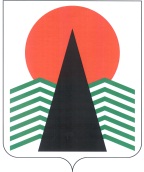 ГЛАВА  НЕФТЕЮГАНСКОГО  РАЙОНАпостановлениег.НефтеюганскО признании утратившим силу постановления Главы Нефтеюганского района от 23.11.2015 № 111-п-нпаВ целях приведения муниципальных правовых актов Нефтеюганского района 
в соответствие с Уставом муниципального образования Нефтеюганский район 
п о с т а н о в л я ю:Признать утратившими силу постановления Главы Нефтеюганского района:от 23.11.2015 № 111-п-нпа «Об утверждении порядка размещения сведений 
о доходах, расходах, об имуществе и обязательствах имущественного характера лиц, замещающих должности муниципальной службы в органах местного самоуправления Нефтеюганского района, и членов их семей на официальном сайте органов местного самоуправления Нефтеюганского района и предоставления этих сведений общероссийским, окружным и местным средствам массовой информации 
для опубликования»;от 25.12.2015 № 124-п-нпа «О внесении изменений в постановление Главы Нефтеюганского района от 23.11.2015 № 111-п-нпа».Настоящее постановление вступает в силу после его официального 
опубликования в газете «Югорское обозрение».Глава района 					 		Г.В.Лапковская24.03.2017№ 15-пг-нпа№ 15-пг-нпа